Mise en Œuvre du Projet Personnalisé de Scolarisation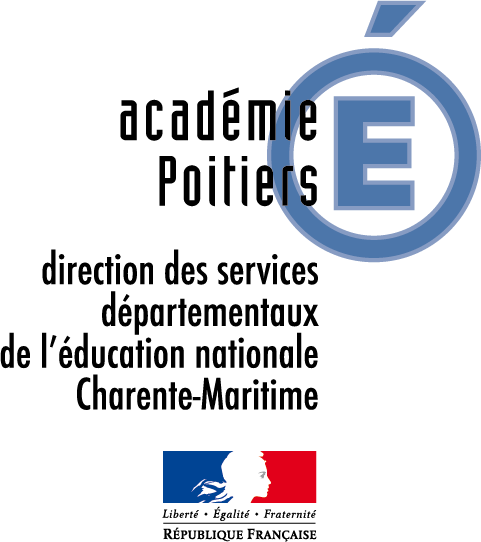 Volet pédagogique (outil de l’enseignant spécialisé, coordonnateur ULIS 1er degré)Document de mise en œuvre (outils de liaison coordonnateur/professeur de la classe)Projet de : _______________________________________		, né(e) le : _____________________Rédigé par (Nom - Fonction) _______________________________________		, le ______________________Objectifs prioritaires du volet pédagogique (selon les tableaux ci-après)Emploi du temps de l’élève (Joindre le document)Avenant(s) à ce volet pédagogique :Avenant 1 : Nouveaux objectifs prioritaires du volet pédagogique, en date du __________________Avenant 2 : Nouveaux objectifs prioritaires du volet pédagogique, en date du __________________ScolarisationScolarisationÉtablissement : ______________________________________________________________________________________________________________Nom du directeur de l’école : ______________________________________Établissement : ______________________________________________________________________________________________________________Nom du directeur de l’école : ______________________________________Classe : ________________Nom de l’enseignant : ____________________________________________Dispositif ULISNom du coordonnateur : _________________________________________Nom de l’AESH-Co : ________________Notification MDPHNotification MDPHIntitulé de la notification MDPH________________________________________________________________________________________________________________________ Date d’échéance de la notification : __________________________Coordonnées de l’ERSEH du secteurNom : _______________________________________________________Adresse mail : ________________________________________________Tél. 1  : _______________________ Tél. 2 : ________________________Renseignements sur la situation familialeRenseignements sur la situation familialeParent 1Nom : _______________________________________________________Adresse : ________________________________________________________________________________________________________________Tél.1 : ________________________ Tél. 2 : ________________________Parent 2Nom : _____________________________________________________Adresse : ____________________________________________________________________________________________________________Tél.1 : _______________________ Tél. 2 : _______________________Référent ASENom : _______________________________________________________Adresse mail : _________________________________________________Tél.1 : ________________________ Tél. 2 : _________________________Famille d’accueilNom : ____________________________________________________Adresse : ___________________________________________________________________________________________________________Tél.1 : _____________________ Tél. 2 : ________________________Parcours scolaire antérieurParcours scolaire antérieurParcours scolaire antérieurParcours scolaire antérieurParcours scolaire antérieurParcours scolaire antérieurAnnée scolaireÉtablissement scolaireClasse / CycleTemps de scolarisationAppuis à la scolarisation (RASED, MPA, AESH, ULIS, SESSAD …)Accompagnement éducatif / rééducatif / thérapeutiqueAutre(s)Habiletés sociales et habiletés pratiquesHabiletés sociales et habiletés pratiquesHabiletés sociales et habiletés pratiquesHabiletés sociales et habiletés pratiques(Liste non exhaustive, des lignes peuvent être supprimées ou ajoutées)Points saillants des observationsPoints saillants des observationsAménagements - Adaptations - Outils(Liste non exhaustive, des lignes peuvent être supprimées ou ajoutées)Points d’appuiObstaclesAménagements - Adaptations - OutilsComportement dans les différents lieuxRespect - Du matériel- Des règles De vieDe sécuritéD’hygièneInteractions - Avec les adultes- Avec les pairs (dont le positionnement dans le groupe)Communication - Mode- QualitéAutonomie / Repères Espace (dispositif, classe, école, autonomie de déplacement dans l’école …)Temps (déroulement de la journée, de la semaine, temps de vie scolaire)Identification des personnes ressourcesOrganisation matérielleAutonomie dans le travailRelation aux apprentissagesMotivation, implication, persévéranceObjectif(s) prioritaire(s) :Objectif(s) prioritaire(s) :Objectif(s) prioritaire(s) :Objectif(s) prioritaire(s) :Fonctionnement cognitifFonctionnement cognitifFonctionnement cognitifFonctionnement cognitif(Liste non exhaustive, des lignes peuvent être supprimées ou ajoutées)Points saillants des observationsPoints saillants des observationsAménagements - Adaptations - Outils(Liste non exhaustive, des lignes peuvent être supprimées ou ajoutées)Points d’appuiObstaclesAménagements - Adaptations - OutilsRessources attentionnellesMémorisationFonctions exécutivesFonctions visuo-spatialesObjectif(s) prioritaire(s) :Objectif(s) prioritaire(s) :Objectif(s) prioritaire(s) :Objectif(s) prioritaire(s) :Compétences scolaires du domaine 1 : les langages pour penser et communiquerCompétences scolaires du domaine 1 : les langages pour penser et communiquerCompétences scolaires du domaine 1 : les langages pour penser et communiquerCompétences scolaires du domaine 1 : les langages pour penser et communiquer(Liste non exhaustive, des lignes peuvent être supprimées ou ajoutées)Points saillants des observationsPoints saillants des observationsAménagements - Adaptations - Outils(Liste non exhaustive, des lignes peuvent être supprimées ou ajoutées)Points d’appuiObstaclesAménagements - Adaptations - OutilsDireObjectif prioritaire :Objectif prioritaire :Objectif prioritaire :Objectif prioritaire :LireObjectif prioritaire :Objectif prioritaire :Objectif prioritaire :Objectif prioritaire :ÉcrireObjectif prioritaire :Objectif prioritaire :Objectif prioritaire :Objectif prioritaire :Les langages mathématiquesObjectif prioritaire :Objectif prioritaire :Objectif prioritaire :Objectif prioritaire :Les langues étrangèresObjectif prioritaire :Objectif prioritaire :Objectif prioritaire :Objectif prioritaire :Le langage des arts et du corpsObjectif prioritaire :Objectif prioritaire :Objectif prioritaire :Objectif prioritaire :Compétences scolaires du domaine 2 : les méthodes et outils pour apprendreCompétences scolaires du domaine 2 : les méthodes et outils pour apprendreCompétences scolaires du domaine 2 : les méthodes et outils pour apprendreCompétences scolaires du domaine 2 : les méthodes et outils pour apprendre(Liste non exhaustive, des lignes peuvent être supprimées ou ajoutées)Points saillants des observationsPoints saillants des observationsAménagements - Adaptations - Outils(Liste non exhaustive, des lignes peuvent être supprimées ou ajoutées)Points d’appuiObstaclesAménagements - Adaptations - OutilsOrganisation du travail personnelCoopération et réalisation de projetsMédias, démarches de recherche et de traitement de l’informationOutils numériques pour échanger et communiquerObjectif prioritaire :Objectif prioritaire :Objectif prioritaire :Objectif prioritaire :Compétences scolaires du domaine 3 : la formation de la personne et du citoyenCompétences scolaires du domaine 3 : la formation de la personne et du citoyenCompétences scolaires du domaine 3 : la formation de la personne et du citoyenCompétences scolaires du domaine 3 : la formation de la personne et du citoyen(Liste non exhaustive, des lignes peuvent être supprimées ou ajoutées)Points saillants des observationsPoints saillants des observationsAménagements - Adaptations - Outils(Liste non exhaustive, des lignes peuvent être supprimées ou ajoutées)Points d’appuiObstaclesAménagements - Adaptations - OutilsExpression de la sensibilité et des opinions, respect des autresLa règle et le droitRéflexion et discernementResponsabilité, sens de l’engagement et de l’initiativeObjectif prioritaire :Objectif prioritaire :Objectif prioritaire :Objectif prioritaire :Compétences scolaires du domaine 4 : les systèmes naturels et les systèmes techniquesCompétences scolaires du domaine 4 : les systèmes naturels et les systèmes techniquesCompétences scolaires du domaine 4 : les systèmes naturels et les systèmes techniquesCompétences scolaires du domaine 4 : les systèmes naturels et les systèmes techniques(Liste non exhaustive, des lignes peuvent être supprimées ou ajoutées)Points saillants des observationsPoints saillants des observationsAménagements - Adaptations - Outils(Liste non exhaustive, des lignes peuvent être supprimées ou ajoutées)Points d’appuiObstaclesAménagements - Adaptations - OutilsDémarches scientifiquesConception, création, réalisationResponsabilités individuelles et collectivesObjectif prioritaire :Objectif prioritaire :Objectif prioritaire :Objectif prioritaire :Compétences scolaires du domaine 5 : les représentations du monde et de l’activité humaineCompétences scolaires du domaine 5 : les représentations du monde et de l’activité humaineCompétences scolaires du domaine 5 : les représentations du monde et de l’activité humaineCompétences scolaires du domaine 5 : les représentations du monde et de l’activité humaine(Liste non exhaustive, des lignes peuvent être supprimées ou ajoutées)Points saillants des observationsPoints saillants des observationsAménagements - Adaptations - Outils(Liste non exhaustive, des lignes peuvent être supprimées ou ajoutées)Points d’appuiObstaclesAménagements - Adaptations - OutilsL’espace et le tempsOrganisations et représentations du mondeInvention, élaboration, productionObjectif prioritaire :Objectif prioritaire :Objectif prioritaire :Objectif prioritaire :Suivi du projet / Rencontres avec les différents partenairesSuivi du projet / Rencontres avec les différents partenairesSuivi du projet / Rencontres avec les différents partenairesSuivi du projet / Rencontres avec les différents partenaires(Précisez la nature de la réunion ou si échange téléphonique)DateNom et titre des participantsObservations